Tempimo pratimai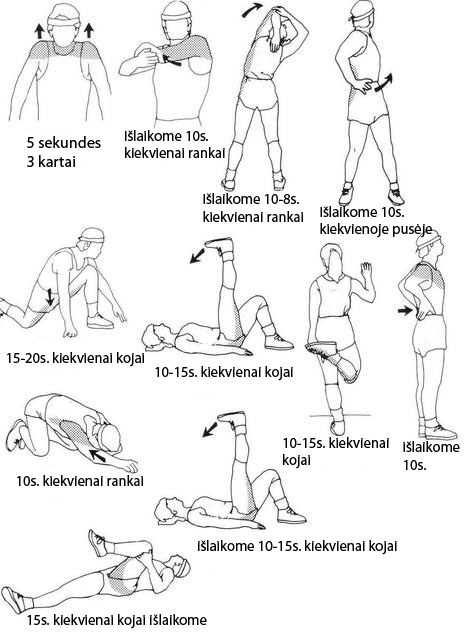 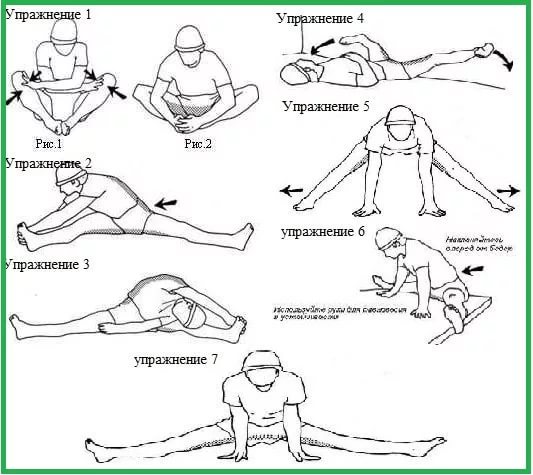 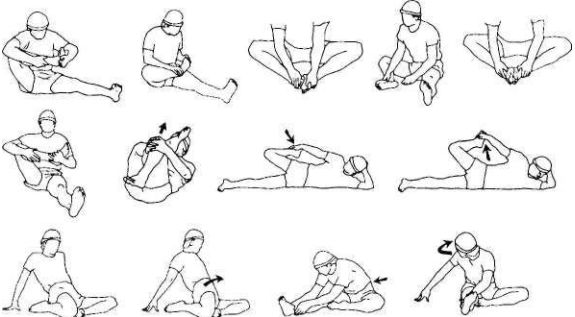 